 Krajský přebor juniorů, dorostu a staršího žactva 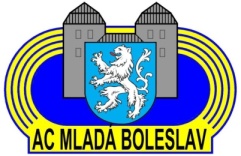 POŘADATELAtletický oddíl AC Mladá BoleslavDATUMSobota 23.května 2015 v 10:00hodin.MÍSTOMěstský stadion Jana Železného v Mladé Boleslavi.VEDOUCÍ  ČINOVNÍCIŘeditel závodů:		                      Vladimír KoudelkaHlavní rozhodčí:                                     Markéta PluhařováTechnický delegát:                                  Petr Jeřábek    ZÁVODNÍ  KANCELÁŘBude otevřena od 8:30 hodin na tribuně atletického stadionu.PŘIHLÁŠKY  Podávají  oddíly  přes internetové stránky ČAS do 22.května do 20.00 hod. . ŠATNYV jižní fotbalové tribuně v omezené kapacitě – pořadatel neručí za odložené věci v šatnách.ROZCVIČOVÁNÍ		 Na odlehlé ploše nad atletickým stadionem.VÝSLEDKY		Jednotlivých soutěží budou vyhlašovány hlasatelem závodů a budou zveřejněny  na webových stránkách Českého atletického svazu.VYBAVENÍ  STADIONUPovrch umělá hmota Polytan , 8 drah na rovince, 8 drah po obvodu. OBČERSTVENÍKiosek na stadionu bude v provozu, dále kiosek proti Kauflandu a Kaufland  /vše do 300 m od stadionu /ŽÁDOST  POŘADATELEPořadatel žádá  zúčastněné oddíly KP o výpomoc při zajištění rozhodčích  - rozhodčí z každého oddílu jsou vítáni.DISCIPLINYdle Brožury "Atletické soutěže LKAS 2015 - dráha"Upozornění: hod diskem se uskuteční na vrhačské louce u nafukovací haly.UPRAVENÝ - Časový pořad                                                                                                                                                                        10:00    4 x 60 m Žky            výška Žky    dálka Žci               disk Jky,Dky,Žky    kladivo Jři,Dci,Žci10:10    4 x 60 m Žci                                  tyč chlapci                                            10:20    100 m Jky rozběhy 10:25    100 m Jři rozběhy 10:30    100 m Dky rozběhy 10:35    100 m Dci rozběhy 10:40    60 m Žky rozběhy 10:50    60 m Žci rozběhy 11:00    800 m chlapci           výška Jři, Dci dálka Žky                                                11:05    800 m dívky                                                                                                  11:15    100 m př. Žky 11:25    100 m př. Dky                                                              disk Jři,Dci,Žci       kladivo Jky, Dky,žky11:35    100 m př. Žci 11:40    100 m př. Jky                                                                                                 11:50    110 m př. Dci 12:00    110 m př. Jři             výška Žci      dálka Jky, Dky                   12:10    100 m Jky finále                                                                                                  12:15    100 m Jři finále 12:20    100 m Dky finále 12:25    100 m Dci finále                           tyč dívky 12:35    60 m finále Žky 12:40    60 m finále Žci 12:45    400 m Jky 12:50    400 m Jři 12:55    400 m Dky 13:00    400 m Dci                výška Jky,Dky dálka Jři, Dci       oštěp Jky,Dky,Žky  koule Dci,Jři,Žci 13:10    300 m Žky                                                                                                             13,20    300 m Žci 13:30    1 500 m chlapci 13:40    1 500 m dívky 13:50    400 m př. Jři 14:00    400 m př. Jky                                   trojskok Jky, Dky                14:10    300 m př. Dci 14:15    300 m př. Dky 14:25    200 m př. Žky 14:35    200 m př. Žci                                                                                                   koule Jky,Dky,Žky 14:45    200 m Jky 14:50    200 m Jři 14:55    200 m Dky 15:00    200 m Dci                                        trojskok Jři, Dci       oštěp Jři,Dci,Žci        15:10    150 m Žky 15:20    150 m Žci 15:30    4 x 100 m Jky 15:35    4 x 100 m Jři 15:40    4 x 100 m Dci 15:45    4 x 100 m Dky 15:55    4 x 400 m juniorstvo (smíšená štafeta) 16:05    4 x 400 m dorost (smíšená štafeta) 16:15    4 x 300 m žactvo (smíšená štafeta)